AGENDA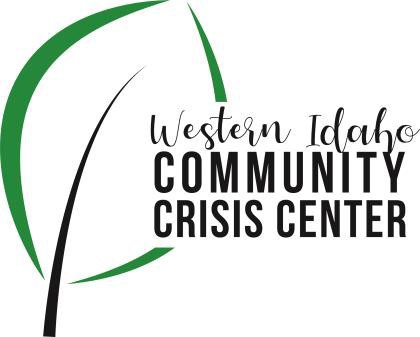 WIDCCC Advisory Committee Location:Gunderson Room, Southwest District HealthConference/Video Information: OptionalJoin Zoom Meeting https://swdh.zoom.us/j/925399635 95Dial by your location+1 669 900 6833 US (San Jose)+1 646 876 9923 US (New York)Meeting ID: 925 3996 3595Password: 030953Find your local number: https://swdh.zoom.us/u/abKHCu7MB7Date: July 14, 2021Time: 1:00pm – 2:00pm Attendees: Rebecka Koepnick, Caroline Bell, Sarah Andrade, Heather Taylor, Commissioner Kelly Aberasturi, Rev. Bill Roscoe (Guest), Vito Kelso, Sherrie Benners, Nikki ZoggAgenda ItemPresenterDiscussionNext Steps/Action1:00 Call to OrderHeather, Vice ChairIntroduction and call for any additional agenda items.1:05Meeting Minutes Heather, Vice ChairCall for any revisions to the 6/9/21 meeting minutes. Motion made by Vito, seconded by Kelly and passed unanimously.1:10Officer ElectionsHeather, Vice Chair Elect Chair and Vice Chair for 1 year term Vote in officersHeather made a motion, to approve the nominations, Rebekah seconded, passed unanimously.Chair: Kelly AberasturiVice Chair: Vito Kelso1:15Funding Project Workgroup Nikki Zogg, SWDHUpdate on first meeting and next steps for planning and funding a project to address community needs associated with the crisis center1:20Reg. 3 SheltersBill Roscoe, GuestDiscuss current situation with men’s shelters in region 3 and impacts on WIDCCCBill Roscoe presented on the Boise Rescue Mission programs in Canyon County. one men’s shelter in Nampa, Canyon County, one for women and children (Valley Women and Children), and a recovery lodge (men, women, and children)Shelters have become non-existent. The Nampa Light House shelter has shifted focus to youth summer program. BRM has 15 staff vacancies and had a decline in demand at the Light House shelter. Consistently see 2-3 men per day. Ontario is seeing a growing problem with homelessness, and surmise that it may have something to do the additional services and support in Oregon (e.g., camping for free on public lands, no drug regulations, etc.). Not seeing large camps. Rev. Roscoe discussed the number of resources they have available to them such as clothing, food, and hygiene packs. Pre-pandemic Canyon County shelter census is approximately 20-30 in the summer and 100+ in the winter. Approximately, 25% chronically homelessness. BRM also provides some mental health services, including medication management. 1:40Crisis Center UpdateCaroline, LifewaysLifeway's update: Seen a drastic decline in daily visits. Outreach staff have been making rounds. Facility is now fully staffed. Corrective action plan accepted by Optum. Region 3 staff have been phenomenal with responding the same day to needs of clients. Caroline will be meeting with Pathways and Malheur Crisis Team supervisor and manager. Caroline is wanting to revamp and update the website and again access to the FB page. Discussion regarding the drop in visits at WIDCCC, but hospital ED’s are being slammed. Boise has a crisis response team that goes out on LE calls when BH related. Region 3 staff coordinate with LE as requested, but only available Mon-Fri, 8am-5pm.1:55Wrap up Heather, Vice ChairNext Steps and AssignmentsNext Meeting:August 11, 2021